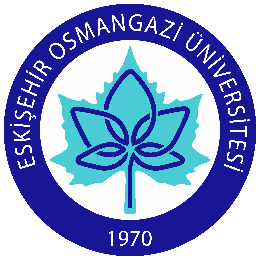 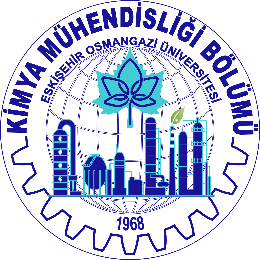 MESAİ SAATLERİ DIŞINDA VE HAFTASONU LİSANSÜSTÜ ÇALIŞMA İZİN VE ONAY FORMUKimya Mühendisliği Bölüm Başkanlığına,Kimya Mühendisliği Bölüm Başkanlığına,Aşağıda ismini verdiğim lisansüstü öğrencimin deneysel çalışmasını yapmak için …/…/…-  …/…/… tarihleri arasında hafta içinde mesai saatleri dışında ve hafta sonlarında Bölümümüz laboratuvarlarında çalışma yapması konusunda bilgim ve iznim vardır. Aşağıda ismini verdiğim lisansüstü öğrencimin deneysel çalışmasını yapmak için …/…/…-  …/…/… tarihleri arasında hafta içinde mesai saatleri dışında ve hafta sonlarında Bölümümüz laboratuvarlarında çalışma yapması konusunda bilgim ve iznim vardır. Öğrencinin Adı SoyadıÇalıştığı LaboratuvarlarDanışman Adı Soyadı :İmza :Tarih :Kimya Mühendisliği Bölüm Başkanlığına,Kimya Mühendisliği Bölüm Başkanlığına,Lisansüstü tezimle ilgili olarak …/…/…-  …/…/… tarihleri arasında hafta içi mesai saatleri dışında ve hafta sonlarında Bölüm laboratuvarlarında çalışma yapmak istiyorum. Bu konuda danışmanımı bilgilendirdim, izin aldım ve sorumluluğumu kabul ediyorum. Lisansüstü tezimle ilgili olarak …/…/…-  …/…/… tarihleri arasında hafta içi mesai saatleri dışında ve hafta sonlarında Bölüm laboratuvarlarında çalışma yapmak istiyorum. Bu konuda danışmanımı bilgilendirdim, izin aldım ve sorumluluğumu kabul ediyorum. Öğrencinin Adı Soyadı:Cep Tel:Email: İmza :Tarih:Çalıştığı Laboratuvarlar